ANALISIS PENYEBAB KONFLIK DI PT SPORT GLOVE INDONESIA, YOGYAKARTAAlfi Juliana EndarwatiAbstrakPenelitian ini bertujuan untuk mengetahui faktor-faktor penyebab konflik di PT Sport Glove Indonesia, Sleman, Yogyakarta. Konflik kerja memiliki lima indikator yaitu konflik tugas, konflik hubungan, konflik proses, konflik fungsional dan konflik disfungsional. Penelitian ini menggunakan data primer yang diperoleh dengan observasi, serta kuesioner yang disebarkan ke karyawan PT Sport Glove Indonesia, Yogyakarta. Sampel yang digunakan dalam penelitian ini berjumlah 91 responden dengan menggunakan sampel jenuh. Analisis data dilakukan dengan menggunakan uji validitas, uji reliabilitas, dan mean aritmatik. Dari hasil analisis mean aritmatik, variabel konflik kerja memiliki rata-rata hitung sebesar 3,03 dalam kategori setuju. Rata-rata hitung tertinggi sebesar 3,10 terdapat pada indikator konflik fungsional, sedangkan rata-rata hitung terendah sebesar 2,94 terdapat pada indikator konflik hubungan.Kata Kunci: Konflik Kerja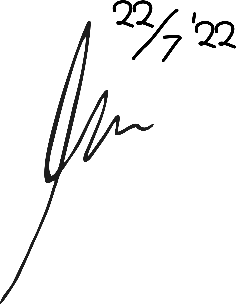 CONFLICT CAUSES AT PT SPORT GLOVE INDONESIA, YOGYAKARTAAlfi Juliana EndarwatiAbstractThis study aims to determine the factors that cause conflict at PT Sport Glove Indonesia, Sleman, Yogyakarta. Work conflict has five indicators, namely task conflict, relationship conflict, process conflict, functional conflict and dysfunctional conflict. This study uses primary data obtained by observation, as well as questionnaires distributed to employees of PT Sport Glove Indonesia, Yogyakarta. The sample used in this study amounted to 91 respondents using a saturated sample. Data analysis was performed using validity test, reliability test, and arithmetic mean. From the results of the arithmetic mean analysis, the work conflict variable has an average count of 3.03 in the agree category. The highest arithmetic average of 3.10 is found in the functional conflict indicator, while the lowest arithmetic average of 2.94 is found in the relationship conflict indicator.Keyword: Work Conflic